IMPORTANT INFORMATION ABOUT SUBMITTING YOUR APPLICATIONYou can apply using this process until the end of June 2017. After that time, you must use the portal to apply.Your start date / departure date and eligible costs can date back to 1 April 2017.Note that you will not see these changes reflected in the guidelines and application form._____________________________________________________________________________You can submit your completed application either by email (preferred) or by mail/courier.If you are submitting your application by mail/courierYour completed application must be sent in 1 package; we will not accept multiple mailings.For components with deadline dates, your completed application form and all required support material must be postmarked on or before the deadline date.The completed application must contain all of your responses including your:completed Identification Formresponses to all of the mandatory application questionsbudget and/or appendicesall mandatory required documentsall mandatory support material on a USB key (we will not accept other formats).Incomplete application packages will not be assessed.If you are submitting your application by emailThe total maximum email size including attachments cannot exceed 25MB.We will only accept 1 email and 1 USB key (with support material) by mail per application.For components with deadline dates, your completed application form and all required support material must be submitted by 11:59 pm your local time on or before the deadline date. The completed application must contain all of your responses including your:completed Identification Formresponses to all of the mandatory application questionsbudget and/or appendicesall mandatory required documentsall mandatory support material (can be a separate mail/courier package).Incomplete application packages will not be assessed.Support materialFor those program components that require support material, you may submit the following formats:Links for uploads to SoundCloud [https://soundcloud.com/], Vimeo [https://vimeo.com/] or YouTube [https://www.youtube.com]Links must go directly to your support material and should not require further navigation or a file to be downloaded. URLs must be accessible throughout the assessment process. The Canada Council does not take responsibility for links that do not work.Attachments with an email submissionwe do not accept compressed files such as . .zip, .rar, .7zip etc., htm, or .html or executable files such as .exe, .com etc.USB key by mail/courier
If you submit your application by email and you are unable to include your support material within the 25 MB limit, you may send it by mail/courier. You must include with the USB key:the name you used to applythe name of the component you applied toSupport material submitted by mail must be postmarked on or before the deadline date.ARTS ACROSS CANADA: 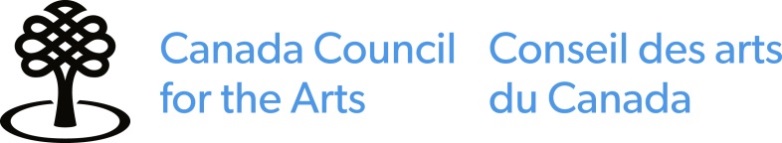 Public Outreach (Composite grant only)The Public Outreach component of Arts Across Canada supports activities of Canadian professionals in architecture, groups and organizations, that contribute to the public appreciation and enjoyment of the arts. Grants fund a wide range of live events, publications and other initiatives that build connections between artists and diverse audiences. This component awards project grants for single activities and composite grants that encompass several activities during the same time period.Individuals who are Deaf or who have disabilities, including those living with mental illness, and require accommodation at any stage of the application process may be eligible for additional assistance.Grant type – project or compositeDeadlines  composite: 23 May 2017project: 10 July 2017project and composite: 10 November 2017 Grant amountproject requests – up to $100 000composite requests – up to $100 000 per year (to a maximum of $300 000 over 3 years)Most grants are no more than $30 000 (or $30 000 per year for composite grants). Higher amounts may be considered for activities that have elevated costs due to the duration of the project, number of people involved, and/or technical or other requirements related to the artistic practice.Notification of results – usually within 3 months of the deadline dateApplication limitsyou can apply to this component twice per year (1 March – 28/29 February), but only 1 request can be for a composite grantfor project requests – each year (1 March – 28/29 February) you can receive grants totalling a maximum of $100 000funded activities cannot overlap in time with another Public Outreach grant. You can submit another application before you have completed previously funded activities.There are limits on the number of applications you can submit to the Canada Council for the Arts per year.I want to apply – what else do I need to know?If you have not already done so, you must register in the portal at least 30 days before you want to apply. APPLICANTS - who can applyTypes of potential applicants to this component include:artistic groups and collectivesartistic organizationssupport groups, organizations and shared platformsnational arts service organizationsfestivals, presenters and touring networks book and magazine publishersarchitects, architectural professionals, groups, collectives and firmsYour eligibility to apply to this component is determined by the validated profile created in the portal. To be eligible for a composite grant, you must have received at least 2 Canada Council project grants in the last 5 years. This excludes grants from Leadership for Change: Grants for Organizational Development, Flying Squad, Visiting Foreign Artists, and travel programs (with the exception of Audience and Market Development Travel Grants for agents and managers).Organizations presently receiving core (operating) grants from the Arts Festivals and Presenters component of Arts Across Canada cannot apply to this component. Other organizations presently receiving core (operating) grants can apply for exceptional projects that extend beyond regular activities. You are responsible for demonstrating the exceptional nature of your project. Book and magazine publishers: your application will not be eligible if your organization owes royalty payments to writers, illustrators, translators and/or other copyright licensors as of the application deadline.ACTIVITIES - what you can apply forYou can apply for activities that contribute to the public’s appreciation and enjoyment of the arts, such as:exhibitions, programming events, non-literary publishing (excluding promotional materials) and other dissemination initiativesknowledge-sharing events or forums public development strategies and initiativesYou can’t apply for activities that occur before your project start date, those that receive funding from another Canada Council program or those on the general list of ineligible activities.EXPENSES - what is eligibleDirect costs related to the activities ASSESSMENT - how decisions are made  Your application to the Public Outreach component of Arts Across Canada will be assessed by a peer assessment committee representing a discipline or group of disciplines on the following weighted criteria, and must receive a minimum score in each category to be considered for a grant:Artistic Merit 50% (minimum score of 35 out of 50)The artistic rationale for your project, including context and intended publicThe artistic quality of the work or past activities that are relevant to your projectImpact 30% (minimum score of 15 out of 30)The potential of the project to:enhance the Canadian public’s appreciation of the artscontribute to building a diverse public for the arts, particularly regarding the engagement of Aboriginal Peoples, culturally diverse groups, people who are Deaf or have disabilities, and official language minority communitiesFeasibility 20% (minimum score of 10 out of 20)The capacity and experience you and your partners have to undertake the projectA reasonable budget, including other revenue sources, efficient use of resources and professional conditions for artists (if applicable)REQUIRED INFORMATION AND SUPPORT MATERIAL - what you need to applyOnce registered in the portal, you will need to provide information about:your project and its potential impactrelevant past experience, if anyyour intended publicyour marketing and outreach strategiesthe partners involved, if any artist fees and safe working conditions, if applicable your timeline your budgetYou will also need to include:samples of the work or relevant past activities, if any executive summaries or recommendations from relevant reports (market analysis, strategic plans, etc.), if anyGRANT PAYMENT AND FINAL REPORTSIf your application is successful, the first step in receiving your grant payment is to complete the Grant Acknowledgement Form. Click here for more information on the responsibilities of grant recipients.A final report will be due 3 months after you complete the project. CONTACT INFORMATIONYou are encouraged to speak with a Canada Council Program Officer before submitting an application to this component for the first time.IDENTIFICATION FORMArts Across Canada: Public Outreach (Composite grant only)                                          The information that you provide on the first two pages will not be submitted to the assessment committee.Identification of Applicant                                                                                  Salutation:       Dr.   Miss   Mr.   Mrs.   Ms.   Prof. 	Year of Birth Last Name 	First and Middle Name(s) ORName of Applicant (group or organization)Contact Name (If a member, leader or other person is responsible for the application, list him or her as the contact person. If an agent or manager is taking care of the application, provide her/his name)Name of Contact	TitleEmail	Telephone 	Permanent Address Address Line 	CityCountry	Province/Territory Postal Code	TelephoneMailing Address 

 Check if mailing address is the same as your permanent address Address Line 	CityCountry	Province/Territory Postal Code	TelephoneDeclaration 

    As an individual applicant,I understand that funded activities cannot overlap in time with another Arts Across Canada: Public Outreach grant.I understand that grants for Arts Across Canada: Public Outreach, I can apply twice per year (1 March – 28/29 February) but only once for a composite request. I understand that, if I am awarded more than 1 project grant from Arts Across Canada: Public Outreach in the same year (1 March – 28/29 February), the maximum combined total can be $100 000. I have read the Annual Application Limits information and I understand that there are limits on the number of applications I can submit to the Canada Council for the Arts per year (1 March – 28/29 February).I am aware that the Canada Council is subject to the Access to Information and Privacy Acts.I understand that I am responsible for informing myself about and following any and all applicable ethical and legal responsibilities that may apply to my activities.I understand that all granting decisions are final. I agree to abide by the Canada Council’s decision.I understand that if my grant application is successful, I will be subject to the terms and conditions of the grant.I understand that if my grant application is successful, I will be required to submit a final report for this grant. I confirm that:I agree with the statements above.The statements in my application are complete and accurate, to the best of my knowledge.
Name						         Signature						              Date As a representative of a group or organization,I understand that funded activities cannot overlap in time with another Arts Across Canada: Public Outreach grant.I understand that grants for Arts Across Canada: Public Outreach, we can apply twice per year (1 March – 28/29 February) but only once for a composite request. I understand that, if we are awarded more than 1 project grant from Arts Across Canada: Public Outreach in the same year (1 March – 28/29 February), the maximum combined total can be $100 000. I have read the Annual Application Limits information and I understand that there are limits on the number of applications we can submit to the Canada Council for the Arts per year (1 March – 28/29 February).I am aware that the Canada Council is subject to the Access to Information and Privacy Acts.I understand that we are responsible for informing ourselves about and following any and all applicable ethical and legal responsibilities that may apply to our activities.I understand that all granting decisions are final. We agree to abide by the Canada Council’s decision.I understand that, if this grant application is successful, we will be subject to the terms and conditions of the grant. I understand that, if this grant application is successful, we will be required to submit a final report for this grant.I am authorized to sign this application on behalf of the group or organization and assume the responsibilities of the grant.Also, for publishers,I certify that the organization has met all its contractual obligations to writers, illustrators, translators and other copyright licensors. I understand that applications from publishers that owe royalty payments to writers, illustrators, translators and/or other copyright licensors as of the application deadline are not eligible.I confirm that writers have not contributed financially toward the publication costs of their work (this includes a writer’s obligation to purchase a given number of copies of his or her work as a condition of publication).   I confirm that:I agree with the statements above.The statements in my application are complete and accurate, to the best of my knowledge.Name						         Signature						              DateAPPLICATION FORMArts Across Canada: Public Outreach (Composite grant only)                                              The information that you provide from this point onward will be submitted to the assessment committee.Identification of Applicant                                                                                  Name of Applicant
(Individual artist, group or organization)City	Province or territory
(main city of activity)	ORName of person completing this application City	Province or territory
(main city of activity)	Applicant ProfileIn order to apply to the Canada Council for the Arts, you must have a validated Applicant Profile.  I confirm that my Applicant Profile was validated on the Canada Council Portal.Indicate the Applicant Profile you want to use for this application. To be eligible, your proposed project must be directly linked to the experience, knowledge and training set out in your validated profile and field of practice. That said, your project can go beyond the boundaries of your artistic practice or incorporate other artistic practices.Field of Practice/Applicant Profile for this application 
Ex. Music and Sound/Musician OR Media Arts/ Distribution Centre
Submit your application to:
Arts Across Canada - Public Outreach (Composite grant)
Canada Council for the Arts
150 Elgin Street, P.O. Box 1047
Ottawa ON K1P 5V8ORartsacrosscanada.5006@canadacouncil.ca
 I am submitting my support material on a USB key by mail.
 I am submitting my support material by email.Signature						              DateIMPORTANT INFORMATION ABOUT SUBMITTING YOUR APPLICATIONYou can apply using this process until the end of June 2017. After that time, you must use the portal to apply.Your start date / departure date and eligible costs can date back to 1 April 2017.Note that you will not see these changes reflected in the guidelines and application form.Application Form = required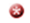 GRANT DESCRIPTIONFor groups and organizations, provide the name of the contact person responsible for this application.Give your application a name. (approximately 10 words)The name you provide is for your reference and will identify this grant application in your dashboard.Start dateThis date must be after the deadline date.End dateGrant type Project		 CompositeComposite grants are available to applicants who are currently receiving composite grants or have received at least 2 Canada Council project grants in the last 5 years. What art form(s), style(s), genre(s) and/or expression(s) are most relevant to this application? (approximately 25 words)Some examples include: hip hop, experimental music, Theatre for young audiences, throat singing, documentary film, fine craft, new media, children’s illustrated book, circus aerial acrobatics, transdisciplinary arts, Deaf theatre.This information helps the Canada Council collect examples of art forms and practices in Canada and will not be used for assessing your application.Describe your proposed activities (including timeline) and the related marketing and outreach strategies. Provide the rationale for your artistic choices, if any, and a context for your activities. For example, the potential benefit to the public or your artistic practice; the challenge you are addressing; any research or reports that support undertaking the activities. (Project – approximately 750 words; Composite – approximately 1000 words)Organizations currently receiving core (operating) grants must explain how the proposed activities are outside of your regular activities.
How will your activities: (approximately 500 words)enhance the Canadian public’s appreciation of the arts?contribute to building a diverse public for the arts, particularly regarding the engagement of Aboriginal Peoples, culturally diverse groups, people who are Deaf or have disabilities, and official language minority communities? Briefly describe the past experience you or your partner(s) have, or how you feel you are ready to undertake these activities. (approximately 250 words)Describe the working conditions for artists, if any (for example, fees paid and safe working conditions. (approximately 100 words)You must pay professional artist fees. This may be governed by industry standards or union rates.If there is anything that has not been asked that is essential to understanding your application, provide it here. (approximately 250 words)Do not use this space to provide additional information related to earlier questions.Provide a one-sentence summary of your project. If possible, use the format ACTIVITY and DATES. (approximately 25 words) For example, “To develop a teacher’s guide for the ABC exhibition in month/year.”This summary will be used in the Canada Council’s official reporting. BUDGET AND APPENDICESComplete the Budget and Appendices document. Grant amount requestedUp to $100 000, though most grants are no more than $30 000 (or $30 000 per year for composite grants). Higher amounts may be considered for activities that have elevated costs due to the duration of the project, number of people involved, and/or technical or other requirements related to the artistic practice.This amount must match the requested amount in your completed budget.If successful, you might not be awarded the full amount requested.REQUIRED DOCUMENTSAttach executive summaries or recommendations from relevant reports (market analysis, strategic plans, etc.), if any. Maximum of 2 documents, 10 pages each.Provide information about the partners, if applicable.SUPPORT MATERIALAttach samples of the work or relevant past activities, if any.Support material should be current work/activities with a relationship or relevance to your grant application; it may include the work/activities of other key artists or partners. You may choose to include earlier work/activities to provide a context for your application.Assessment committee members are instructed to view as much material as they need in order to make an informed decision; generally this is up to 10 minutes.The support material you submit will be destroyed after assessment, with the exception of publications. These will be donated, in accordance with copyright laws, to charitable organizations.Weblinks (hyperlinks)Only support material uploaded to SoundCloud, Vimeo or YouTube are accepted. Links must go directly to your support material and should not require further navigation or a file to be downloaded. URLs must be accessible throughout the assessment process. The Canada Council takes no responsibility for links that do not work.File UploadsThe total combined size of all files you submit cannot exceed 4GB.  Audiovisual files must be:viewable with VLC media player (for more information, consult www.videolan.org/vlc/) a maximum 60 FPS a maximum resolution of 1080P (or frame size of 1920 x 1080)no larger than 1 GB Image files must be:JPEG (.jpg, .jpeg) formatRGB colour mode Instructions for viewingIf the material you provide exceeds 10 minutes, you must indicate what you want the assessment committee to view. If you do not provide this information, the committee will start viewing from the first items submitted. YearBrief description of how the material relates to your applicationUpload file 
Maximum file size of 1 GBWeblink (hyperlink)Password, if applicable